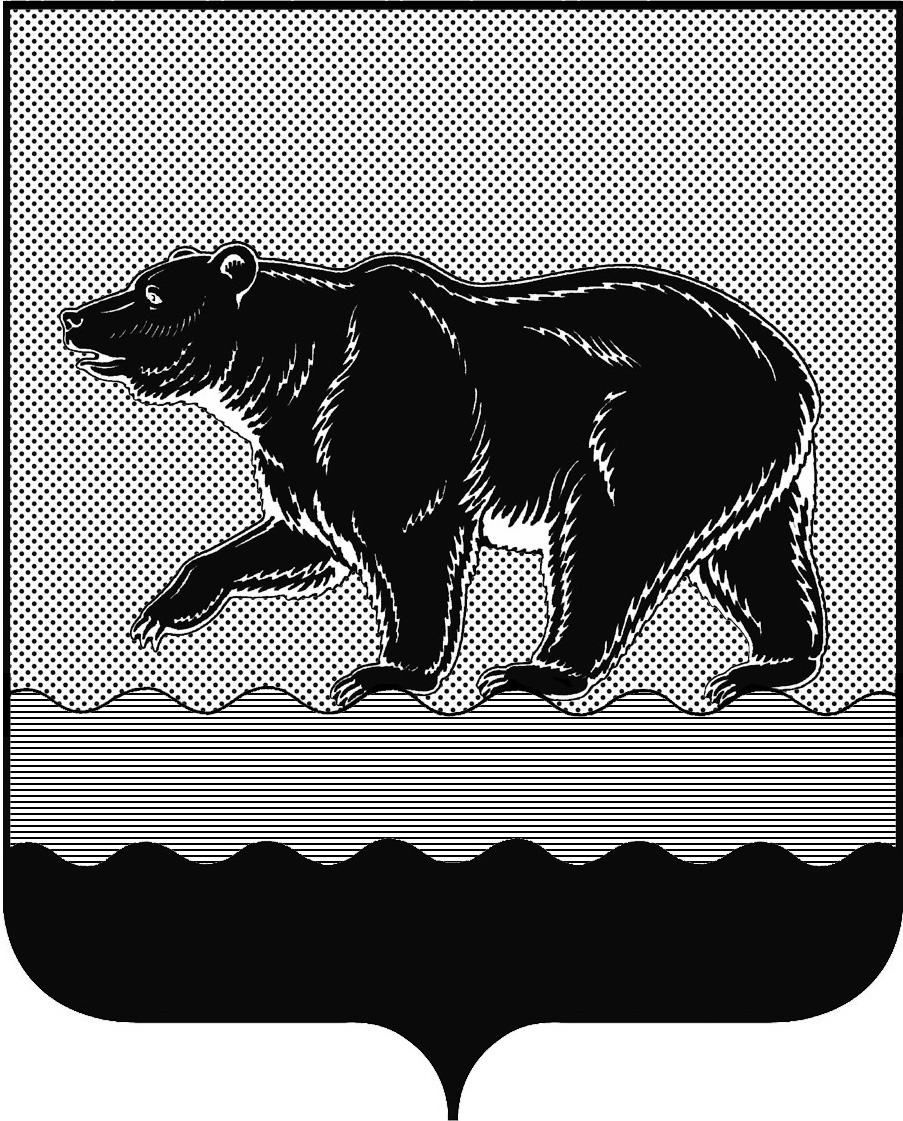 СЧЁТНАЯ ПАЛАТАГОРОДА НЕФТЕЮГАНСКА16 микрорайон, 23 дом, помещение 97, г. Нефтеюганск, 
Ханты-Мансийский автономный округ - Югра (Тюменская область), 628310  тел./факс (3463) 20-30-55, 20-30-63 E-mail: sp-ugansk@mail.ru www.admugansk.ru Заключение на проект постановления администрации города Нефтеюганска «О внесении изменений в постановление администрации города Нефтеюганска от 20.05.2019 № 91-нп «Об утверждении порядка предоставления субсидии из бюджета города Нефтеюганска на возмещение недополученных доходов юридическим лицам (за исключением субсидий государственным (муниципальным учреждениям), индивидуальным предпринимателям, физическим лицам  в связи с предоставлением гражданам услуги по надлежащему содержанию общего имущества в многоквартирных домах по размерам платы, не обеспечивающим возмещение издержек» Счётная палата в соответствии с пунктом 7 части 2 статьи 9 Федерального закона от 07.02.2011 № 6-ФЗ «Об общих принципах организации и деятельности контрольно-счётных органов субъектов Российской Федерации и муниципальных образований» проводит финансово-экономическую экспертизу проектов муниципальных правовых актов (включая обоснованность финансово-экономических обоснований) в части, касающейся расходных обязательств муниципального образования.В целях проведения экспертизы представлен проект постановления администрации города Нефтеюганска «О внесении изменений в постановление администрации города Нефтеюганска от 20.05.2019 № 91-нп «Об утверждении порядка предоставления субсидии из бюджета города Нефтеюганска на возмещение недополученных доходов юридическим лицам (за исключением субсидий государственным (муниципальным учреждениям), индивидуальным предпринимателям, физическим лицам  в связи с предоставлением гражданам услуги по надлежащему содержанию общего имущества в многоквартирных домах по размерам платы, не обеспечивающим возмещение издержек» (далее – Порядок предоставления субсидии).	В ходе экспертизы установлено:	1. В соответствии с подпунктом 3 пункта 2, пунктом 3 статьи 78 Бюджетного кодекса Российской Федерации субсидии юридическим лицам, индивидуальным предпринимателям, а также физическим лицам - производителям товаров, работ, услуг предоставляются из местного бюджета - в случаях и порядке, предусмотренных решением представительного органа муниципального образования о местном бюджете и принимаемыми в соответствии с ним муниципальными правовыми актами местной администрации или актами уполномоченных ею органов местного самоуправления.  Муниципальные правовые акты, регулирующие предоставление субсидий юридическим лицам, индивидуальным предпринимателям, а также физическим лицам - производителям товаров, работ, услуг, должны соответствовать общим требованиям, установленным Правительством Российской Федерации.Общие требования к нормативным правовым актам, муниципальным правовым актам, регулирующим предоставление субсидий, в том числе грантов в форме субсидий, юридическим лицам, индивидуальным предпринимателям, а также физическим лицам - производителям товаров, работ, услуг утверждены Постановлением Правительства Российской Федерации от 18.09.2020 № 1492 (далее по тексу – Общие требования, Постановление Правительства Российской Федерации от 18.09.2020 № 1492). 	В силу подпункта «б» пункта 4 Общих требований, в целях установления порядка проведения отбора в правовом акте указываются сроки размещения на едином портале, а также при необходимости на официальном сайте главного распорядителя как получателя бюджетных средств в информационно-телекоммуникационной сети "Интернет" объявления о проведении отбора.	При этом в Порядке предоставления субсидии отсутствует указание на срок размещения объявления о проведении отбора.	Рекомендуем устранить указанное замечание.	2. Наличие в Порядке предоставления субсидии следующих недостатков:	2.1. Абзацем 7 пункта 2.3, абзацем 3 подпункта 3.6.1 пункта 3.6 Порядка предоставления субсидии в составе документов, предоставляемых участником отбора на получение субсидии (получателем субсидии), предусмотрен перечень жилых помещений (комнат, квартир), числящихся в реестре муниципальной собственности города Нефтеюганска по состоянию на начало отчётного периода.	Указанные нормы следует уточнить, в целях предоставления участниками отбора информации только по тем жилым помещениям, числящимся в реестре муниципальной собственности города Нефтеюганска, содержание которых они осуществляют, а не всех жилых помещений, собственником которых является муниципальное образование.  Следует отметить, что наличие завышенных требований к лицу, предъявляемых для реализации принадлежащего ему права, - установление неопределённых, трудновыполнимых и обременительных требований к гражданам и организациям является в соответствии с подпунктом «а» пункта 4 Методики проведения антикоррупционной экспертизы нормативных правовых актов и проектов нормативных правовых актов, утверждённой Постановлением Правительства Российской Федерации от 26.02.2010 № 96 «Об антикоррупционной экспертизе нормативных правовых актов и проектов нормативных правовых актов» коррупциогенным фактором.	Рекомендуем устранить указанное замечание.2.2. Согласно пунктам 2.6, 2.7 Порядка предоставления субсидии отбор для заключения соглашения осуществляет департамент жилищно-коммунального хозяйства администрации города Нефтеюганска (далее - Департамент) с учётом рекомендаций комиссии по проведению отбора (далее - Комиссия). Комиссия анализирует заявку и прилагаемые к ней документы на предмет соответствия участника отбора и документов требованиям, установленным пунктами 1.4, 2.2, 2.3 Порядка предоставления субсидии в течение 10 рабочих дней со дня, следующего за днём окончания приёма заявок. В соответствии с пунктом 2.9 Порядка предоставления субсидии после подписания протокола Комиссии и с учётом рекомендаций, содержащихся в нём, Департамент в течение 10 рабочих дней принимает решение о заключении соглашения на предоставление субсидии либо, об отказе в заключении соглашения. Порядком предоставления субсидии предусмотрен неоправданно длительный срок для принятия Департаментом указанного выше решения, учитывая, что Комиссия, положение и состав которой, в соответствии с пунктом 2.6 Порядка предоставления субсидии, утверждается приказом Департамента, на момент принятия данного решения уже должна рассмотреть заявку и прилагаемые к ней документы на предмет соответствия участника отбора и документов установленным требованиям.  Рекомендуем рассмотреть вопрос об обоснованности указанного срока.2.3.  Из норм Порядка предоставления субсидии невозможно сделать вывод о том, какое событие является результатом отбора. Отсутствие указанной информации является препятствием для определения начала течения срока, в который Департамент должен разместить информацию о результатах отбора, в соответствии объявлением о его проведении, согласно абзацу 13 подпункта 2 Порядка предоставления субсидии. Следует отметить, что отсутствие или неполнота административных процедур - отсутствие порядка совершения органами местного самоуправления или организациями (их должностными лицами) определённых действий либо одного из элементов такого порядка является в соответствии с подпунктом «ж» пункта 3 Методики проведения антикоррупционной экспертизы нормативных правовых актов и проектов нормативных правовых актов, утверждённой Постановлением Правительства Российской Федерации от 26.02.2010 № 96 
«Об антикоррупционной экспертизе нормативных правовых актов и проектов нормативных правовых актов» коррупциогенным фактором.Рекомендуем устранить указанное замечание.Кроме того, в соответствии с пунктом 2.10 Порядка предоставления субсидии, Департамент не позднее четырнадцатого календарного дня, следующего за днём определения победителя отбора и принятия решений, указанных в пункте 2.9 Порядка предоставления субсидии, размещает на едином портале, а также на официальном сайте органов местного самоуправления города Нефтеюганска в информационно-телекоммуникационной сети Интернет информацию о результатах рассмотрения заявок.  	Рекомендуем пересмотреть указанную норму, поскольку дата размещения результатов отбора на едином портале, а также при необходимости на официальном сайте главного распорядителя как получателя бюджетных средств в информационно-телекоммуникационной сети "Интернет", определяется в соответствии с абзацем 13 подпункта «б» пункта 4 Общих требований в объявлении о проведении отбора и не может быть позднее 14-го календарного дня, следующего за днём определения победителя отбора.  	2.4. Подпунктом 2.9.1, 2.9.2 пункта 2.9, подпунктом 3.6.2 пункта 3.6 Порядка предоставления субсидии предусмотрены положения о принятии Департаментом решений о заключении соглашения о предоставлении субсидии, об отклонении заявки участника отбора и отказе в заключении соглашения о предоставлении субсидии, решений о предоставлении субсидии, либо об отказе в её предоставлении. В тоже время отсутствует информация о том, какими документами Департамента будут оформлены указанные решения.	Рекомендуем устранить  указанные замечания.	2.5. Абзацем 6 подпункта 2.9.2 пункта 2.9 Порядка предоставления субсидии одним из оснований для отклонения заявки на стадии её рассмотрения определён случай подачи участником отбора заявки после даты и (или) времени, определённых для её подачи.	Указанный пункт Порядка предоставления субсидии не соответствует абзацу 6 пункта 2.5 Порядка предоставления субсидии, в соответствии с которым заявка на участие в отборе, поступившая после окончания приёма заявок, не регистрируется и к участию в отборе не допускается.	Рекомендуем устранить  указанное замечание.	2.6. Абзацем 4 пункта 3.7 Порядка предоставления субсидии одним из оснований для отказа получателю субсидии в предоставлении субсидии предусмотрено превышение лимитов бюджетных обязательств, предусмотренных в бюджете города Нефтеюганска в отчётном году на эти цели.  	Согласно Пунктом 3.10 расчёт за текущий период осуществляется в пределах лимитов бюджетных обязательств, предусмотренных в бюджете города Нефтеюганска в отчётном году на эти цели.	В соответствии со статьёй 6 Бюджетного кодекса Российской Федерации отчётный финансовый год - год, предшествующий текущему финансовому год. Таким образом, на момент проведения экспертизы, отчётным годом является 2020 год.Согласно пункту 3 статьи 242 Бюджетного кодекса Российской Федерации бюджетные ассигнования, лимиты бюджетных обязательств и предельные объёмы финансирования текущего финансового года прекращают своё действие 31 декабря.	Таким образом, указание в Порядке предоставления субсидии на отчётный год является некорректным, в связи с чем, необходимо в абзаце 4 пункта 3.7, пункте 3.10  Порядка предоставления субсидии слово «отчётном» заменить словом «текущем».	2.7. Согласно пункту 3.9 Порядка предоставления субсидии, результатом предоставления субсидии является достижение значения целевого показателя, установленного в строке 6 «Уменьшение площади жилых помещений, размер платы за которые установлен ниже, чем договором управления (не менее чем до – м2)» таблицы 1.1 «Дополнительные целевые показатели муниципальной программы», утверждённой постановлением администрации города Нефтеюганска от 15.11.2018 № 605-п «Об утверждении муниципальной программы города Нефтеюганска «Развитие жилищно-коммунального комплекса и повышение энергетической эффективности в городе Нефтеюганске».	Результат предоставления субсидии не соответствует цели предоставления субсидии, предусмотренной пунктом 1.2 Порядка предоставления субсидии - возмещение недополученных доходов юридическим лицам (за исключением субсидий государственным (муниципальным учреждениям), индивидуальным предпринимателям, физическим лицам в связи с предоставлением гражданам услуги по надлежащему содержанию общего имущества в многоквартирных домах по размерам платы, не обеспечивающим возмещение издержек.	Следует отметить, что аналогичное замечание указывалось Счётной палатой в заключении на проект постановления администрации города Нефтеюганска 
«О внесении изменений в постановление администрации города Нефтеюганска от 20.05.2019 № 91-нп «Об утверждении порядка предоставления субсидии из бюджета города Нефтеюганска на возмещение недополученных доходов юридическим лицам (за исключением субсидий государственным (муниципальным учреждениям), индивидуальным предпринимателям, физическим лицам  в связи с предоставлением гражданам услуги по надлежащему содержанию общего имущества в многоквартирных домах по размерам платы, не обеспечивающим возмещение издержек» от 29.04.2020 № Исх.СП-215-0 (Вх.ДЖКХ01-15-5062-0 от 29.04.2020).	Кроме того, в таблице 1.1 «Дополнительные целевые показатели муниципальной программы», утверждённой постановлением администрации города Нефтеюганска от 15.11.2018 № 605-п «Об утверждении муниципальной программы города Нефтеюганска «Развитие жилищно-коммунального комплекса и повышение энергетической эффективности в городе Нефтеюганске» отсутствует указанный выше целевой показатель. 	Рекомендуем устранить данное замечание.На основании изложенного, рекомендуем до принятия Порядка предоставления субсидии устранить замечания, отражённые в настоящем заключении. Информацию о решениях, принятых по результатам рассмотрения настоящего заключения просим представить в наш адрес в срок до 09.08.2021 года.Председатель   			   		                                              С.А. ГичкинаИсполнитель:начальник инспекторского отдела № 1Портнова Людмила Николаевна Тел. 8 (3463) 203054Исх.СП-284-1 от 29.07.2021 